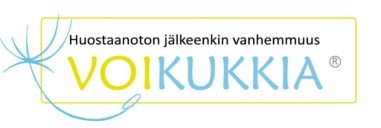 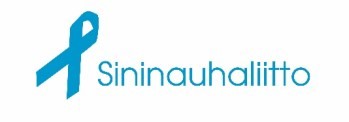 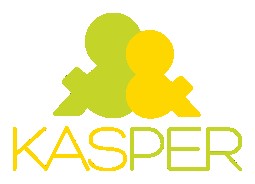 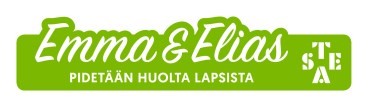 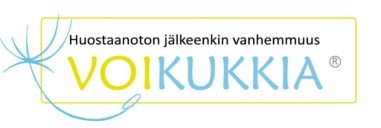 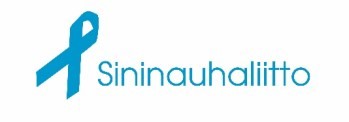 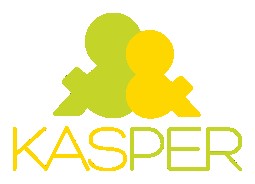 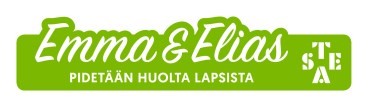 _______________________________________________________________________________________SELVIYTYMISKEINOJA           Koottu eri ryhmien tuotoksista, Päivitetty 19.12.2017 	 ______________________________________________________________________________________ Ystävät, perhe, omaisetPuhuminen, kirjoittaminenAika, etäisyys asioihinArkirutiinien ylläpitäminenTieto asioista, jotka tilanteeseen vaikuttavat, tieto kriisireaktioistaRituaalitFyysinen toiminta, liikuntaHarrastukset, käden taidot, luova ilmaisuSelviytymiskeinojen tiedostaminenPsykologinen kirjallisuus, muu kirjallisuusPysähtyminen, asioiden tärkeysjärjestykseen laittaminenLyhyen aikavälin tavoitteet, pienet tavoitteetVaatimustason laskeminenKeskeneräisten asioiden läpikäyminenAiemmat kriisitÄlyllistäminen, ulkopuolelta tarkasteleminen, kokonaishahmotuksen tekeminen tilanteestaKonkreettinen apu arkeenRukous, uskoHyvä lääkäriAmmattiauttajat                 Lähde: Virpi Kujala, Jaetun vanhemmuuden mahdollisuudet –opas, 2003 – Sininauhaliitto